西华大学土木建筑与环境学院学生工作简报（2021年第1期）西华大学土木建筑与环境学院学生工作办公室编党建工作1.组织关系。截止3月3日，全国党员管理系统已转出遗留党员人数1人。2.工作会议。3月5日，土木建筑与环境学院党委召开支部书记大会，共12名学生党支部书记参会，会议强调加强政治站位、学习四史文化、推进全国党员管理系统党员信息转出工作等内容。截止3月10日，土木建筑与环境学院党务管理中心召开2021年工作安排会议，共17名成员参加。截止3月11日，土木建筑与环境学院党务管理中心召开党员发展材料讲解，共11个学生党支部参加，1个学生党支部缺席。3.三会一课。截止3月5日，土木建筑与环境学院党委召开2021年学生党支部首次支委会，共12个学生党支部、38名学生支部委员参加。4.理论学习。截止3月6日，土木建筑与环境学院党务管理中心组织学院12个学生党支部进行党建知识易班答题。5.党务管理。3月11日，土木建筑与环境学院公布“学生党支部考核办法”，共12个学生党支部参与管理。6.推优入党。截止3月12日，土木建筑与环境学院举行入党积极分子选拔考试，共283名入党申请人参加。编辑：岳敏行学生工作1.疫情工作。根据学校要求，寒假至今，继续疫情防控工作，所有辅导员持续督促学生进行每日打卡，及时上报学生发热情况。2.学生管理。2月底，学院所有专兼职辅导员严格审查学生返校前14天青柠系统每日打卡，对学生返校申请进行审批。2月28日前，统计学生返校情况。截止3月11日，学院本科、研究生学生共计3217人已返校。3.优秀毕业生。3月1日，学院启动优秀毕业生评选工作，经过学院评审，截止3月3日，学院拟推荐校、院级优秀毕业生本科生112名、研究生6名。4.“四史”学习。3月3日起，根据学校安排，学院全面组织学生积极开展“网上重走长征路”暨“四史”学习教育竞答活动。5.心理工作。3月11日上午，辅导员王凤参加学校心理中心召开的学校心理工作会。从本周开始，根据学校工作安排，学院开启每月一次的心理月报工作。6.学工例会。3月5日、10日、11日，学院全体专、兼职辅导员召开学工例会，传达了学校学生工作会议讲话及精神，并就本学期安全稳定、毕业就业、招生、易班等工作进行了部署。3月10日，学院组织全体专、兼辅导员征求了关于岗位、人事文件的意见。7.素质提升。1月15日至20日，学院辅导员杨舒婷、李姝、祝少丰参加了为期5天的本森生涯举办的《GCDF&BCF生涯规划师双证培训》。8.辅导员查课查寝查考情况通报。学院辅导员于3月1日至12日不定时对各专业学生上课情况进行抽查，共计旷课0人次；学院全体辅导员对各班寝室进行深入走访，查寝168间次。3月1、2日，学院副书记顾鸿飞、学工办主任黄佳祯对实验楼第一节课进行了检查，共计迟到27人次。详见文末附件1、附件2。编辑：祝少丰就业工作1.双选会情况第一周至第二周，我院举行学院专场精品双选会1次。中铁十七局集团有限公司、中国十九冶集团有限公司等13家单位参加现场双选，提供岗位需求近百个，我院2021届毕业生积极踊跃参加现场应聘，首场双选为学生提供了良好的就业机会。2.就业情况初步汇总在校院两级联动机制下，上百余位学生积极参与就业相关活动，并获得良好的就业岗位。截止目前，经初步统计，各专业就业人数如下：编辑：李阳宣传工作1.学院新闻截止至3月11日，学院官方网站首页共发稿4篇。学院官方网站发稿2.新媒体运营中心截止至3月11日，学院新媒体运营中心在学校官方网站发帖1篇，详情见后文附图；官方QQ就团委学生会开展的各项活动进行前期QQ宣传，总计转发说说3篇，编辑说说1篇，浏览量总计4631；官方微博编辑微博2篇，浏览量共计858。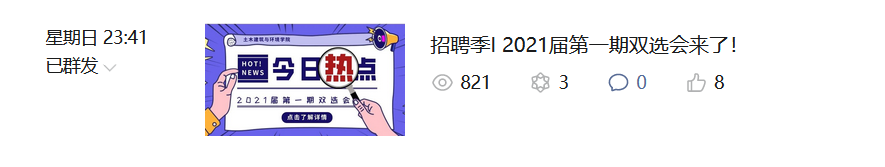 微信平台发帖截图情况官方QQ发贴情况3.易班工作站易班工作站在1-2周日常发帖总计1篇，其帖子链接如下：4.易班提升。为督促学院易班工作持续开展，进一步加强辅导员、学生班级对易班的使用，学院每两周对辅导员个人经验值、班级EGPA值（每个辅导员提供1个班级）进行公示。详见附件3、附件4。编辑：李姝  祝少丰团学工作1.科技文体活动。寒假期间，学院对“挑战杯”竞赛进行了宣传和专门培训指导，鼓励同学们参加“挑战杯”竞赛。2月20日，学院在腾讯会议举行了“挑战杯”竞赛院级答辩，学院副院长舒波、团委副书记祝少丰、就业创业指导教师上官晴天参加了此次答辩。截止3月4日，经过报名、提交资料、学院答辩评分、公示等环节，学院共报送校级“挑战杯”竞赛比赛项目7项。学院开展农民丰收节农耕文化活动，截止3月1日，学院共征集征文、摄影、绘画、视频、摄影等作品26件。3月5日起，学院开始西华大学田径运动会筹备工作，招募运动员并进行训练。2.项目申报。根据校团委寒假下发的《关于组织申报第十八届科技文体艺术节项目的通知》，1月28日，学院提交7个科技文体艺术项目申报书，截止目前，已全部通过初审，具体项目如下。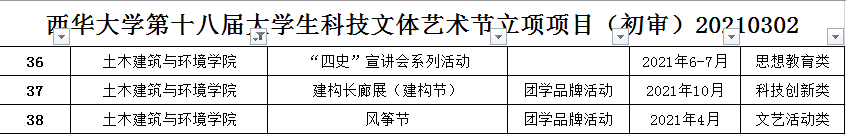 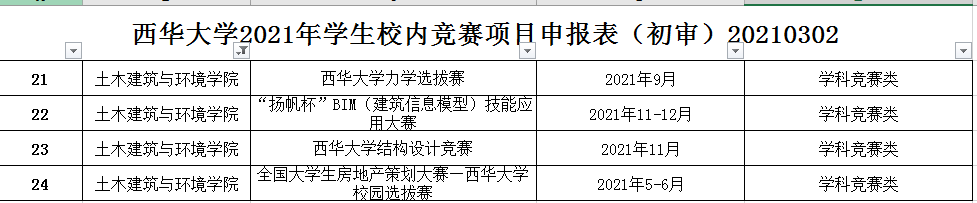 3.干部例会。3月3日中午，学院分团委书记杨舒婷老师，学院分团委副书记祝少丰老师及学院学生会主席团、团委副书记在6D102召开了第一次会议，就本学期工作要点进行了部署。3月4日中午，学院分团委副书记祝少丰，团委学生会全体干部参加了本学期第一次学院团学干部例会。3月2日-7日，学生会办公室、心理生活部、文体部分别召开部门例会。4.团委督导。根据校团委工作安排，拟定于3月8日-4月30日开展全校共青团组织深化改革督导工作。3月10日下午，学院团委副书记祝少丰参加了校团委对计算机科学与工程学院团委学生会的督导调研会。5.工作会议。3月12日上午9点，学院团委副书记祝少丰参加了校团委在行政楼212会议室召开新学期团委书记会，校团委副书记张雯欣对2020年团委工作进行了总结，并梳理了2021年团学工作要点。王政书副书记出席并发表了重要讲话。6.组织满意度。为了解学院学生对于学院学生组织的满意度，进而有针对性提升学生组织的工作质量和成效，学院学生会对学院全体学生发放了网络《高校学生会组织满意度测评调查问卷》，截止3月14日，共回收890份问卷，总体满意度在92%以上。7.寝室检查。第1-2周，学生会心理生活部对学院宿舍共查寝2次。具体情况见附件5。编辑：祝少丰附件1  查课查寝考勤汇总表附件2  1-2周实验楼查课情况表附件3  非毕业年级易班群EGPA值汇总表（截止3月12日）附件4  辅导员易班个人经验值汇总表（截止3月12日）附件5 学院心理生活部查寝情况土木建筑与环境学院就业率统计表土木建筑与环境学院就业率统计表土木建筑与环境学院就业率统计表土木建筑与环境学院就业率统计表土木建筑与环境学院就业率统计表专业专业人数总已就业未就业总数总就业率2017级建筑环境与能源应用工程（专升本）62283445.16%2017级建筑环境与能源应用工程97346335.05%2017级工程造价1393810127.34%2017级工程管理80235728.75%2017级土木工程2004415622.00%2017级工程管理（专升本）61144722.95%2017级给排水科学与工程88187020.45%2017级土木工程（专升本）2313919216.88%2017级工程造价（专升本）82146817.07%2016级风景园林342325.88%2016级建筑学625578.06%研究生842822.38%2016级城乡规划291283.45%2017级房地产开发与管理430430.00%合计1292262103020.28%发稿时间活动名称作者链接2021.03.09土木建筑与环境学院开展“三八”妇女节主题活动http://jztm.xhu.edu.cn/69/03/c1263a157955/page.htm2021.03.05土木建筑与环境学院2020-2021第二学期第一次干部例会顺利召开欧阳丽珠http://jztm.xhu.edu.cn/68/9f/c3062a157855/page.htm2021.03.022019级建筑学、城乡规划、风景园林专业召开开学班会欧阳丽珠http://jztm.xhu.edu.cn/68/11/c3066a157713/page.htm2021.03.112019级土木工程专业思想政治及学业分析班会http://jztm.xhu.edu.cn/69/43/c3066a158019/page.htm发贴时间活动简述2021.03.08妇女节2021.03.08最美笔记2021.03.09第十届心理辅导招新2021.03.102021年校运会选拔2021.03.11宣传田径运动会发稿时间帖子名称链接2021.03.10【土木学院】“网上重走长征路”暨“四史”学习教育竞答活动https://www.yiban.cn/forum/Article/show/v_time/161535289336807/article_id/10550230/channel_id/79/puid/5000090序号辅导员查课情况查课情况查寝情况查寝情况序号辅导员查课次数旷课人数查寝数量（间）需整改寝室1韩晶晶202402王凤201233张昕00604巴冬晴201805祝少丰402046李阳401207杨舒婷001108上官晴天1502009李姝4019010岳敏行0020011邓礼仪106112程访然宜宾校区宜宾校区宜宾校区宜宾校区序号课程名称查课情况学号姓名年级班级1建筑设计（6）迟到3人3120170602228刘*洪炙2017建筑学17-22建筑设计（6）迟到3人3120170602233陈*2017建筑学17-23建筑设计（6）迟到3人3120170602225王*逸2017建筑学17-24风景园林设计迟到4人3120170609106刘*钰2017风景园林17-15风景园林设计迟到4人3120170609123许*敏2017风景园林17-16风景园林设计迟到4人3120160609120邬*扬2017风景园林17-17风景园林设计迟到4人3120170609129李*2017风景园林17-18规划设计（4）迟到5人3120170608102王*琳2017城乡规划17-19规划设计（4）迟到5人3120170608121张*利2017城乡规划17-110规划设计（4）迟到5人3120170608122龚*2017城乡规划17-111规划设计（4）迟到5人3120170608129温*研2017城乡规划17-112规划设计（4）迟到5人3120170608135刘*2017城乡规划17-113建筑设计（4）迟到2人3120180602117罗*桃2018建筑学18-114建筑设计（4）迟到2人3120180602120唐*龙2018建筑学18-115建筑设计初步2迟到13人3120200672078张*利2020建筑类20-316建筑设计初步2迟到13人3120200672086张*衔2020建筑类20-317建筑设计初步2迟到13人3120200672093王子*2020建筑类20-318建筑设计初步2迟到13人3120200672129刘朝*2020建筑类20-419建筑设计初步2迟到13人3120200672132刘*艺2020建筑类20-420建筑设计初步2迟到13人3120200672133蒋*欢2020建筑类20-421建筑设计初步2迟到13人3120200672135罗*桃2020建筑类20-422建筑设计初步2迟到13人3120200671124符诗*2020建筑类20-423建筑设计初步2迟到13人3120200672113罗*2020建筑类20-424建筑设计初步2迟到13人3120200672118李宇*2020建筑类20-425建筑设计初步2迟到13人3120200672120曾天*2020建筑类20-426建筑设计初步2迟到13人3120200672123姚小*2020建筑类20-427建筑设计初步2迟到13人3120200672125郑浩*2020建筑类20-4序号班级EGPA辅导员1土木类20-616.54韩晶晶2工造18-4714.64王凤3建环18-2309.71巴冬晴4道桥19-1116.77祝少丰5工程造价19-396.73李阳6建筑学18-2181.47上官晴天7管科20-2470李姝8建筑学19-266.23邓礼仪序号辅导员个人经验值1韩晶晶43592王凤173093程访然26184张昕4995巴冬晴20996祝少丰15287李阳152498杨舒婷44259上官晴天724010李姝75211邓礼仪1724土木心理生活部第一周查寝记录表土木心理生活部第一周查寝记录表土木心理生活部第一周查寝记录表土木心理生活部第一周查寝记录表土木心理生活部第一周查寝记录表查寝时间：2021.3.1查寝时间：2021.3.1查寝时间：2021.3.1查寝时间：2021.3.1查寝时间：2021.3.1查寝范围优秀寝室备注较差寝室备注德馨6栋308整洁德馨6栋314整洁德馨6栋324整洁美观德馨6栋247干净整洁德馨6栋246井井有条德馨3栋455干净整洁453没开门德馨3栋324干净整洁306卫生比较差德馨3栋334干净整洁331未开门德馨3栋343干净整洁336未开门德馨3栋345有飞线，垃圾多德馨8栋506整洁505乱德馨8栋511整洁611差德馨8栋623拒不开门德馨8栋614拒不开门临江12栋224干净整洁409乱，数据线多临江12栋323美观大方临江12栋405干净十舍309干净整洁8舍-1单元204良好301未开门8舍-1单元302良好8舍-1单元303良好8舍-1单元304良好7舍-2单元402良好404未开门3舍301良好304未开门3舍302良好3舍303良好3舍305良好土木心理生活部第二周查寝记录表土木心理生活部第二周查寝记录表土木心理生活部第二周查寝记录表土木心理生活部第二周查寝记录表土木心理生活部第二周查寝记录表查寝时间：2021.3.11查寝时间：2021.3.11查寝时间：2021.3.11查寝时间：2021.3.11查寝时间：2021.3.11查寝范围优秀寝室备注较差寝室备注德馨3栋309干净整洁202脏乱差德馨3栋314干净整洁306杂物堆放混乱德馨3栋455整洁卫生347未开门德馨3栋304物品整齐352地面杂乱德馨3栋341干净整洁351寝室有异味德馨3栋353垃圾多有异味德馨3栋340未开门德馨3栋341未开门德馨3栋336未开门德馨3栋355寝室内拉线挂衣服三舍313干净整洁309垃圾乱放三舍319物品整齐304垃圾较多未倒三舍307干净整洁302未开门三舍306干净整洁317寝室没人三舍318未开门三舍314未开门三舍310未开门备注：标红的寝室为上次检查也较差的寝室备注：标红的寝室为上次检查也较差的寝室备注：标红的寝室为上次检查也较差的寝室备注：标红的寝室为上次检查也较差的寝室备注：标红的寝室为上次检查也较差的寝室备注：标红的寝室为上次检查也较差的寝室备注：标红的寝室为上次检查也较差的寝室备注：标红的寝室为上次检查也较差的寝室备注：标红的寝室为上次检查也较差的寝室备注：标红的寝室为上次检查也较差的寝室土木建筑与环境学院心理生活部制土木建筑与环境学院心理生活部制土木建筑与环境学院心理生活部制土木建筑与环境学院心理生活部制土木建筑与环境学院心理生活部制